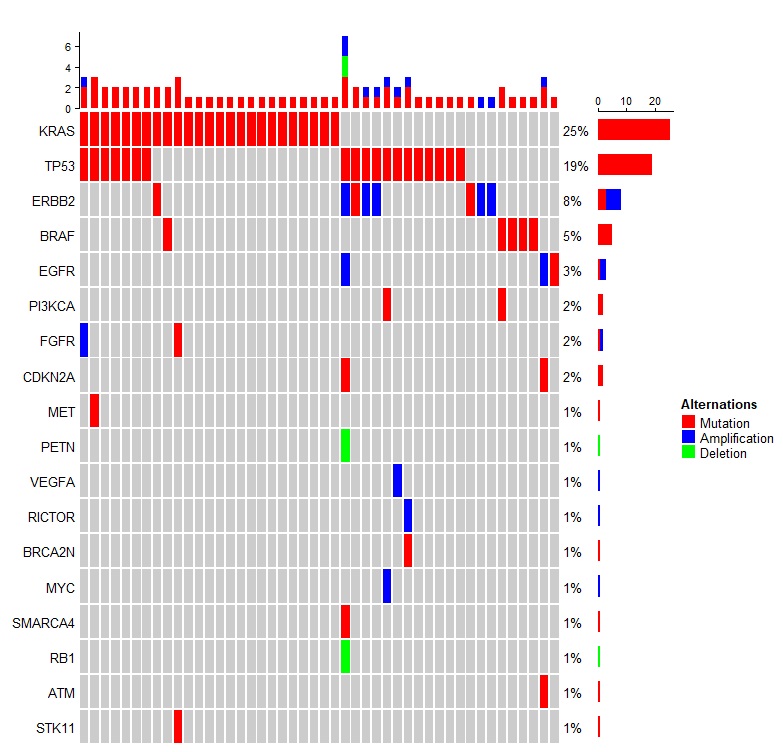 Supplementary Figure 1: Oncoprint summarizing the baseline somatic mutational profile of patients who received ICIs with chemotherapy (n  102). Different colors denote different mutation types, including mutation, amplifications, and deletions. Genes are indicated on the left, and mutation detection rates are indicated on the right. ICIs: Immune checkpoint inhibitors.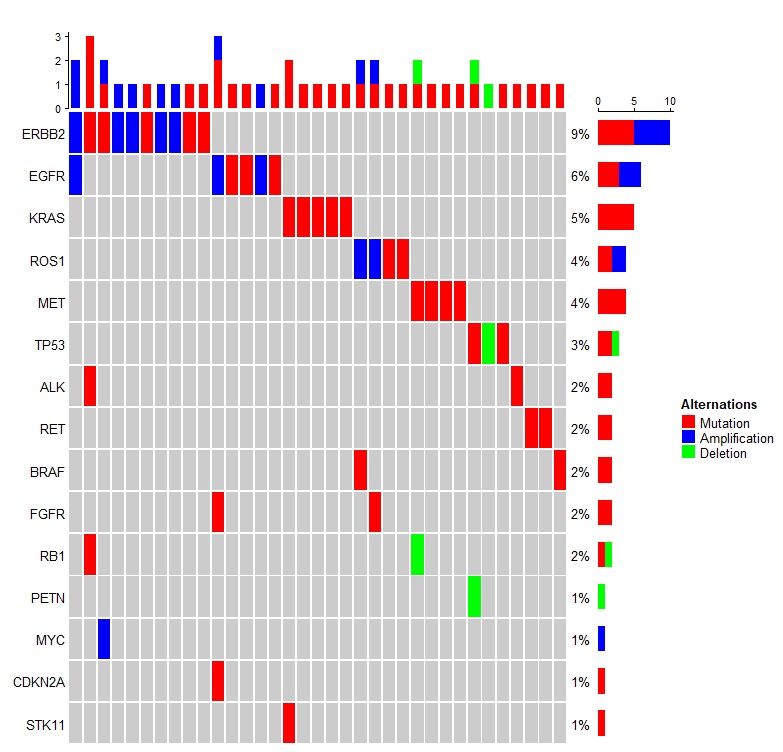 Supplementary Figure 2: Oncoprint summarizing the baseline somatic mutational profile of patients who received chemotherapy (n  109). Different colors denote different mutation types, including mutation, amplifications, and deletions. Genes are indicated on the left, and mutation detection rates are indicated on the right.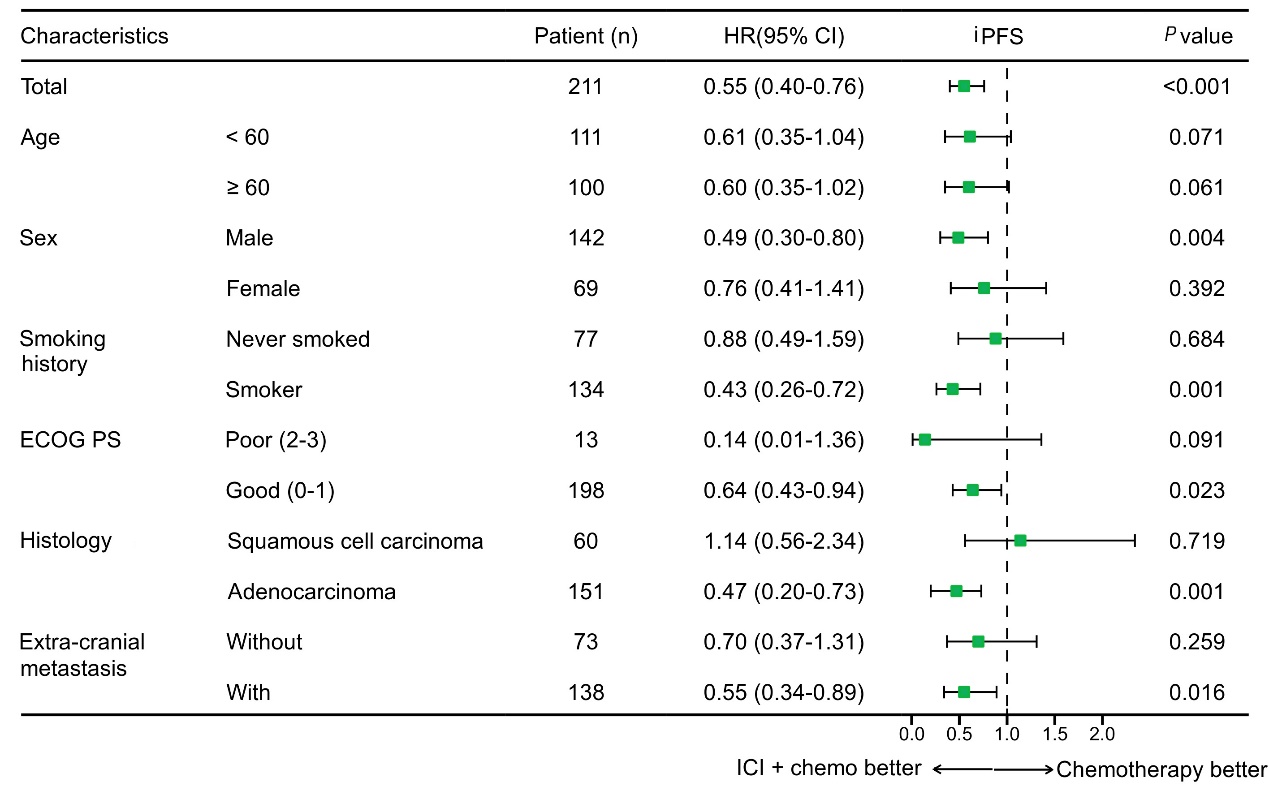 Supplementary Figure 3: Forest plot showing univariable subgroup analysis of the effect of various clinical variables on iPFS of patients who received ICI combined with chemotherapy and chemotherapy-based regimens. CI: Confidence interval; ECOG PS: Eastern Cooperative Oncology Group performance status; HR: Hazard ratio; ICI: Immune checkpoint inhibitor; iPFS: intracranial progression-free survival.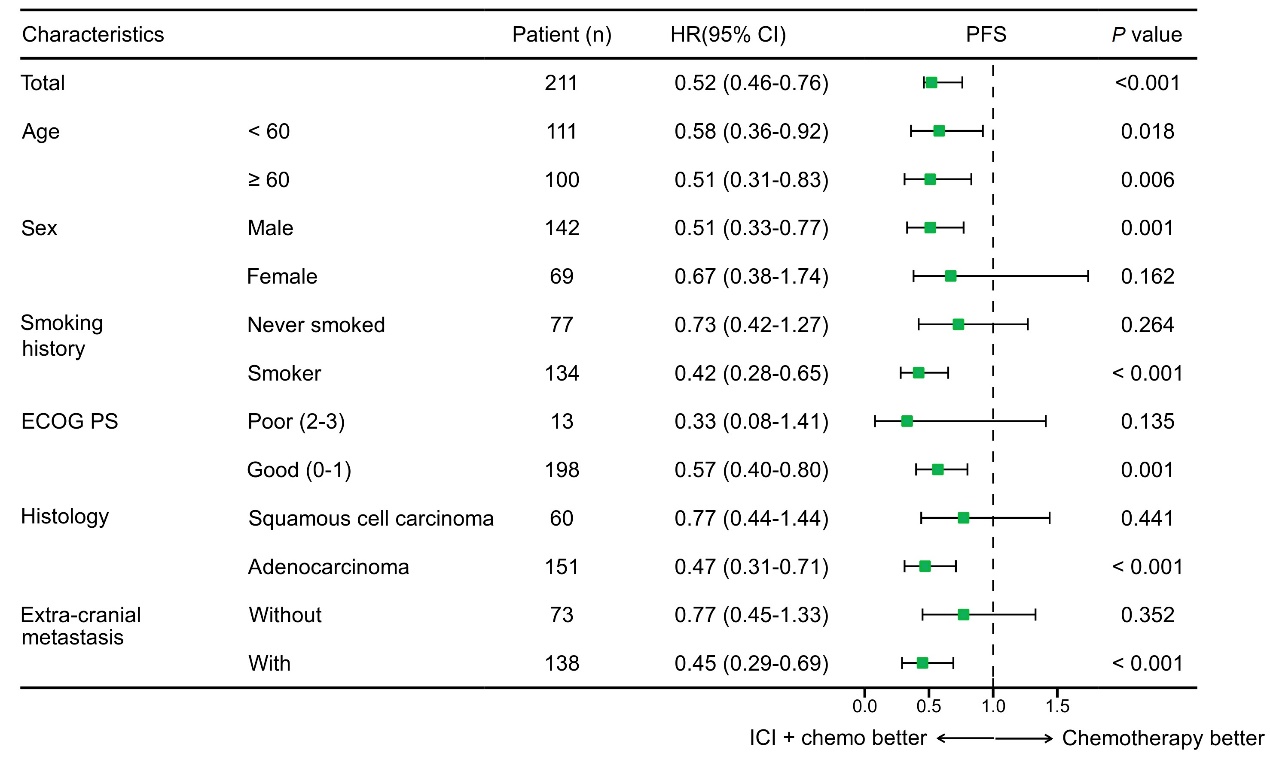 Supplementary Figure 4: Forest plot showing univariate subgroup analysis of the effect of various clinical factors on systemic PFS of patients who received ICI-containing regimens and chemotherapy-based regimens. CI: Confidence interval; ECOG PS: Eastern Cooperative Oncology Group performance status; HR: Hazard ratio; ICI: Immune checkpoint inhibitor; PFS: Progression-free survival.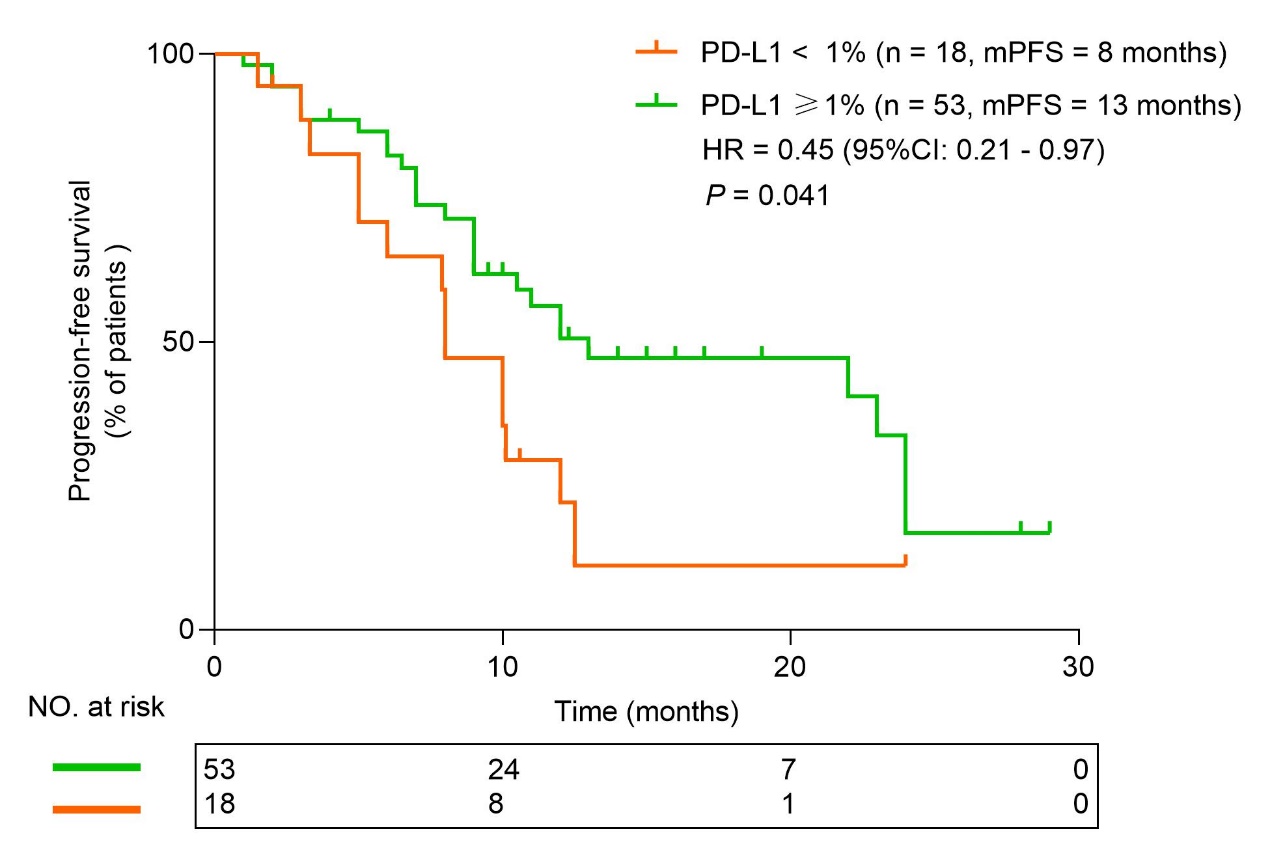 Supplementary Figure 5: PD-L1 expression status is associated with progression-free survival (PFS). Kaplan‒Meier survival curve comparing the sPFS of patients who received first-line ICIs plus chemotherapy with available PD-L1 expression data (n  71) and stratified according to PD-L1 expression status as PD-L1 positive (n  53) or negative (n  18). PD-L1 positivity was defined as a tumor proportion score 1%. Tick marks denote censored data. CI: Confidence interval; HR: Hazard ratio; ICIs: Immune checkpoint inhibitors; mPFS: Median progression-free survival; PD-L1: Programed death-ligand 1; PFS: Progression-free survival; sPFS: systemic PFS.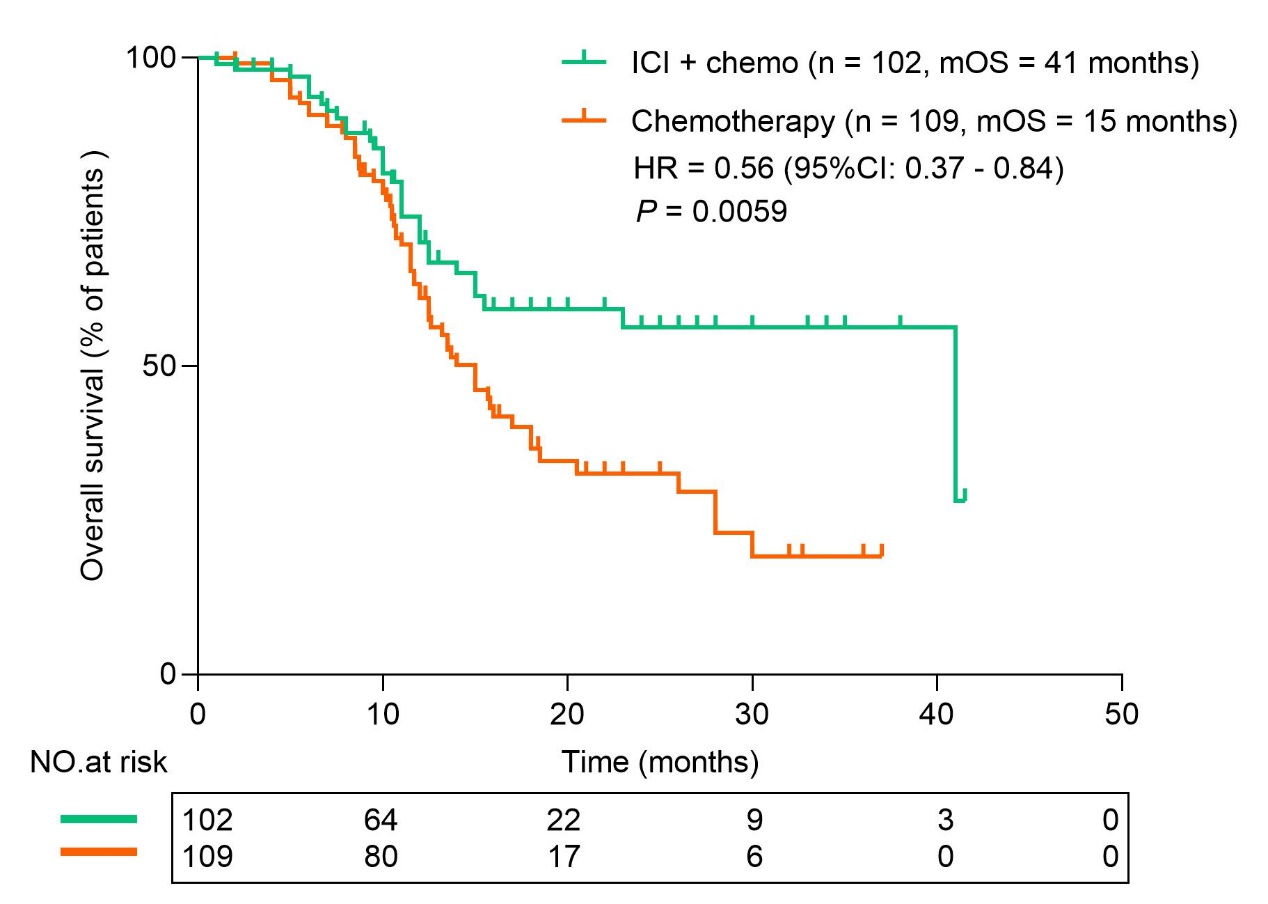 Supplementary Figure 6: Immunotherapy combined with chemotherapy prolongs the OS of patients with brain metastasis at initial diagnosis. Kaplan‒Meier survival curve comparing OS between patients who received first-line ICIs combined with chemotherapy and those who received chemotherapy alone. Tick marks denote censored data. CI: Confidence interval; HR: Hazard ratio; ICIs: Immune checkpoint inhibitors; mOS: Median overall survival; OS: Overall survival.